Sebastian.353366@2freemail.com 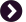 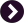                  Sebastian      English Teacher with 23 years’ and 2 months. Experience at all levels (primary,   secondary and adults) and11 years at the international level.Talented educator with established ability to teach, inspire and direct students while keeping high interest and success.Expressive communicator, able to interact efficiently with varied populations of students at different academic levels.Always maintain admirable relations with the students, parent, faculty and administrators.Tremendous teaching experience and wide exposure to different aspects of the job profile.Career objective:- An experienced and energetic practitioner with the knowledge, skills and understanding of a range of teaching, learning, assessment and behaviour management strategies needed to make a positive impact on the progress of pupils. I want to make my mark on a school's ethos, progress and development by using my confidence and initiative to help pupils fulfill their potential. Possessing an open-minded and determined attitude, I can motivate and inspire both myself and others to succeed. I have a long track record of being able to maintain good order and discipline among all the pupils, safeguarding their health and safety. Right now I am looking to work for a forward thinking school which aims to attract, develop and retain talented people..Key Skills:-Confidant, empathetic, motivation concepts, social collaboration,           responding to queries and feedback, organization, conflict management.Self-motivated, a good communicator and to be able to shift gears.Very fluent, native level - good written and oral. IT skills.Adapt to the core dialogue, TT, TS, ST and SS methods easily and to inculcate it. Very good at grammar. Efficient to teach at all levels. Can create a comfortable learning environmentMaking use of different modern techniques and teaching aids for attaining the goal of the organization.A very good throw of voice, Confident, smart and Friendly.Skilled to achieve immediate and long term goals.Great concern regarding the students difficulties, both academic as well as personal.  Professional Experience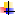 Our college of applied sciences, Thimiri. Affiliated to Kannur University. (Jan 2011 – Present) Kannur. Dt. Present day Role: Teaching communicative English, phonetics, grammar and literature to graduate students. Prepared effective lesson plans for classroom teaching to improve students' performance. Adapt teaching methods and instructional materials to meet students ‘varying needs and interests.Prepare, administer and grade tests and assignments in order to evaluate students’ progress. Played a major role in arranging teacher parent conferences to update parents regarding their progress.  Professional skills  ESL &IGCSE TeacherSelf-Motivated.Good English Accent.Profound Knowledge of English Language. Warm, Accessible, Enthusiastic and caring.Education (all regular)INTESOL (120) id 802016 at TESOL Centre Cochin.BE.d from Calicut University in 1994.MA in English from Calicut University in 1990.BA from Calicut University in 1987. PUC from North Eastern Hill University. (1986-1987).High School (St.George’s. HS Kulathuvayal)Technical Skills:Microsoft word, Excel,      PowerPoint, white board.Exploit digital images for classroom use.Use Social networking sites to connect with colleagues and grow professionally.Create and deliver synchronous Presentation and Training sessionsHobbies:Playing volleyball, Badminton. Basketball, TT.Reading books. Watching scenery..As an ESL and IGCSE Teacher in the Maldives. International. (Primary, secondary and adults)(All schools primary to secondary).January 2010 to 10 November 2010 – Name of School, Gaaf Alif Gemnafushi School. Taught  grades 8, 10,11and12,ESL,IGCSE4 May 2009 to November 2009-Name of School. Gaaf Alif Dhandhoo.)Taught 5,8,9-Igcse and ESLJanuary 2008 to March 2009 voluntary work, assisting students of local village in their studies.January 2002 to November 2005-Name of School Kaafu Huraa School. (HOD)4.8.10January 1997 to November 2001- Gaaf Dhaal Madaveli School.(HOD)4,5,6,7-igcseSt. Sebastian’s English medium school.Rayarome. (June1996-Dece-1996(CBSE)4,5,6,7.. Producing interactive and creative lessons following the British curriculum to engage and engage children.   . To tabulate the record, the grades of each individual student and create a monthly Progress report. Meeting the parents of students to report their children’s progress. Customized courses as per the needs of students, mixing conversational English and business.           Aiding the pupils during extra-curricular activities. Planning weekly and term planning.            To   keep abreast of the materials being used. Liaising with primary and secondary teachers.                      Teaching the young and adults ESL.Sa-Adiya Arts College Kalanad. Deli. KazarGod. (May 1995 –February 1996) and National College. Thaliparamba. Kannur. (June 1991-November 1993) as English lecturer teaching intermediary and graduate students.Achievements:-Students achieved A star and A in o’ level examination.Received 6 observed classes (4TP and 2 peers) for the teaching practice at TESOL centre and got the report as very good performances. Observer feedback 4, peers 5 and self analysis 6.Earlier got selection to Eritrea (Ministry) in 1997 and Sultanate of Oman (Ministry) as an English teacher in 2000.Achievement certificate awarded on remarkable service in the English development programme in 2001.Second prize for Elocution and third for story writing. (1994) during B.Ed.Certificates awarded for the orientation programme In the Maldives (2010). IELTS 7.Special achievements:-The only candidate who received ‘a star’ from the Trainer for the grammar and phonology test. (November 7 - 2014-American TESOL Centre in Cochin.)Secured ‘‘the best secondary English teacher award in The Maldives’’. (Kaaf Huraa School. Year 2005.) IELTS 7.Personal Details:-Date of Birth -2-12-1963. Father’s name-Sebastian. Religion- Christian. Gender -Male. Married and 3 children. (But they won’t travel with me now). Present salary 25,000 Indian rupees equivalent to$550. Expected salary- as per the company terms. Passport details –M0095916. Expiry 14-7- 2024. Available date within one month. Contact address: - Koorappallil house. Chapparapadavu via. Kannur Dt. Kerala St. India.DeclarationI solemnly declare that the details provided by me in this document are true to the best of my knowledge and belief.    Sebastian 